Learning Goals:  Students will be able to: Given a function, sketch the derivative or integral curves Explain what the effect of a discontinuity in a function has on the derivative and the integral curves Explain the difference between smooth versus piecewise continuous function curveBe able to describe in words with illustrations what the derivative and integral functions demonstrateDirections: For each question, use a colored pencil to draw what you think the derivative and integral curves will look like. Then use a different color to correct your sketches after testing your ideas using Calculus Grapher.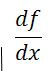 Describe how using the SHIFT icon changes the derivative and integral curves..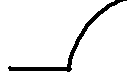 Describe how making the curve more steep like this changes the derivative & integral curves . How does repeating the same shape in different ways like taller, wider, repeated, or inverted change curves? Try many curves, but here’s some ideas:If you use the SMOOTH button, what changes? You can press SMOOTH more than once.Look at each graph, describe if the graph and/or the derivative and integral graphs make sense and explain your reasoning.In your own words, what does the “Derivative of a function” mean?In your own words, what does the “Integral of a function” mean?